     CVYAA 2022 Fall Soccer Registration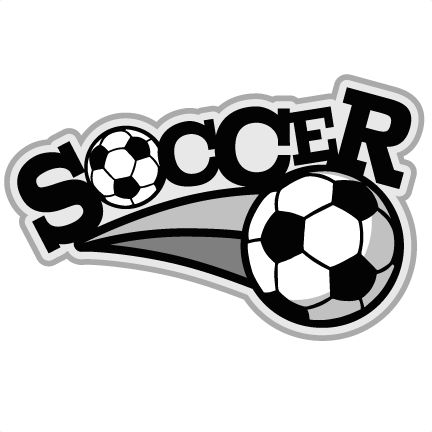 CVYAA is looking forward to another great fall soccer season! Registration can be completed online at CVYAA.com (click on soccer link) or by mailing the registration form below. Practices will begin the first week of school in September. Details regarding practice schedules and teams will be determined by the end of August. Please be sure to include email information on the registration as that is the most efficient means to contact everyone in the group. If you do not have access to email, accommodations will certainly be made If you are interested in coaching or assistant coaching, please indicate on the registration form and if possible, send a quick email to me at nickigoff@yahoo.com. Volunteers are crucial to this program so please consider helping out if you are able. PLEASE RETURN BY April 29, 2022Cost: $15.00 per player with a $30.00 cap per family. 	Checks made out to: CVYAAQuestions/Contact:  Nicki Goff (CVYAA Soccer Lead) 		nickigoff@yahoo.com	570-396-7673Registration form can be mailed to: 		Nicki Goff		534 Lester Rd 		Montrose, PA 18801--------------------------------------------------------------------------------------------------------------------------------------------Child's name: ___________________________________Phone: ____________________________________Email address(es): __________________________________________________________________________Shirt size: Youth S    Youth M    Youth L    Youth XL    Youth XXL    (Or adult size)	Grade entering: ___________________	Emergency Contact: ____________________________Emergency phone: _________________________List any medical conditions or allergies: ________________________________________________________________________________________________________________________________________________________________________________________________________________________________________________I would like to help with: (circle all that apply) Coaching    	      Assistant Coach	           Team Mom	         Concession standThe CVYAA attempts to run a fun recreational program. However, as with any athletic event accidents can happen. By signing this form, you agree to use your insurance carrier as the primary coverage for any accidents and do not hold CVYAA or any of It's officers or coaches responsible. As parents/guardians of this child I hereby give full consent for my child's participation and certify that he/she is in good health. Signature: ____________________________________________________Date: ________________________